Liebe Klasse  3. b 							6. Mai 2020Pozdravljam vas na sredini novoga tjedan  mjeseca – Es ist Mai .Zaista sam uživala u vašim Modekombinationen, kreacije su vam odlične, a točno ste napisali i nazive odjevnih predmeta. Današnje aktivnosti se odnose i na petak ( neću ništa novo zadavati u petak)  jer ćemo ovaj tjedan završiti temu Kleider,  napravit ćete poster kojim ćete prikazti što vi imate od odjeće, opisati kako izgleda,  a za sve to imate vremena do  ponedjeljka 11. 5.2020.  Da se podsjetimo: kada imenujemo odjevne predmete na njemačkom, važno nam je uvijek  imati na umu tablicu s odjećom u radnoj bilježnici s obojanim  der, die, das i   die ( za obuću, par)  ispred riječi Ali: Kada opisujemo što imamo ili nosimo na sebi  tada ne koristimo  der, die, das , već einen, eine, ein i vidimo da boja odgovora članu koji smo naučili iz tablice u radnoj bilježnici. Za obuću, npr. die Tennisschuhe ne možemo reći Ich habe eine Tennischuhe jer se radi dvije patike, ne jednoj. Pročitajte sljedeće rečenice i prema njima u ormar nacrtajte što Nina ima i kako izgleda odjeća.              Nina hat: 1  ein Kleid.   Es ist kurz. .2  einen Rock.   Er st kariert. ...3  eine Kappe. Sie  ist bunt. ...4  einen Jogginganzug.  Er ist gestreift. ..5  Tennisschuhe.   Sie sind neu und  weiß. ...6   einen  Schal.  Er ist lang. ..7  eine Hose.   Sie ist weit.8   eine Tasche  Sie  ist rundObratite pozornost gdje piše er, sie, es  i kojom bojom su obojani.  Npr. Možemo reći. Nina hat ein Kleid. Das Kleid ist kurz. Ali da ne ponavljamo riječ Kleid, u drugoj rečenici je bolje reći :     Es ist kurz.  I vidimo zašto je Es zelene boje. Kao u rečenicama uz Modenschau in der Schule. 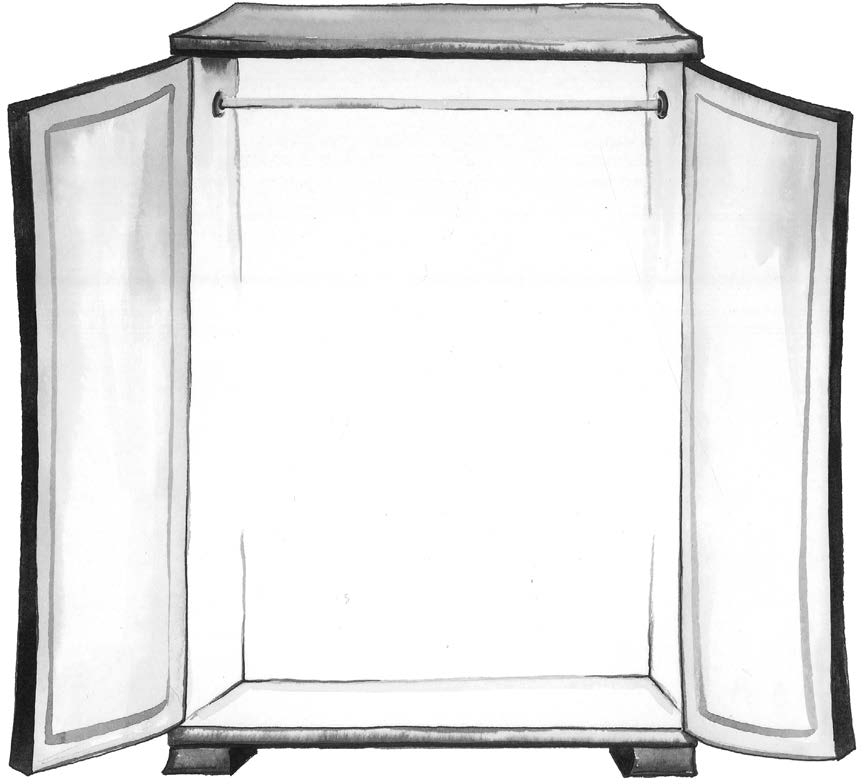 Ako ne možete isprintati listić sa slikom ormara, nije problem,  u bilježnicu nacrtajte ormar te njega ucrtajte što ste pročitali u rečenicama o Nini. Projekt: Vaš zadatak je na poseban papir nacrtati ormar  i u njega nacrtati svoju odjeću -minimalno 5 odjevnih predmeta i ispod crteža opisati – kao u rečenicama o Nini.   Pazite, sada govorite o sebi pa svaka rečnica počinje ovako Ich habe ..... Npr. Ich habe einen Rock.  Er ist  modern. Proučite rečenice o Nini,  posebice obojane dijelove i prema njima opisujte odjeću koju ste stavili u svoj ormar. Možete naravno koristiti i sličice odjeće iz novina, ne morate crtati, važno je da opišete onako kako izgleda. Fotografiju vašeg postera pošaljite na ksenija.rumora@skole.hr , a ja ću napraviti izložbu na Padletu i dati vam link kako biste pogledali sve radove.  Za sve imate vremena do ponedjeljka. Ako ima bilo kakvih pitanja, tu sam.     Sljedeći tjedan počinjemo novu temu. Viel Spaß!				Lehrerin Ksenija 